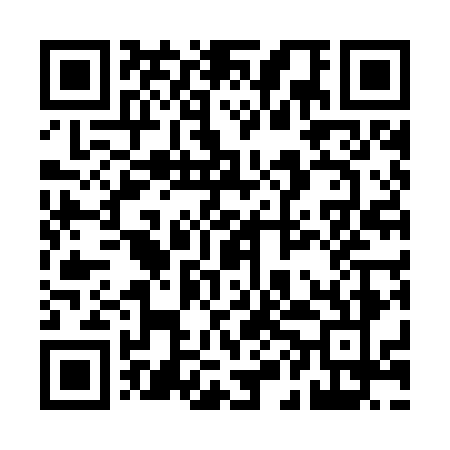 Prayer times for Godhibari, BangladeshWed 1 May 2024 - Fri 31 May 2024High Latitude Method: NonePrayer Calculation Method: University of Islamic SciencesAsar Calculation Method: ShafiPrayer times provided by https://www.salahtimes.comDateDayFajrSunriseDhuhrAsrMaghribIsha1Wed4:065:2711:583:256:307:512Thu4:055:2611:583:256:317:523Fri4:045:2511:583:246:317:534Sat4:035:2511:583:246:327:545Sun4:025:2411:583:246:327:546Mon4:015:2311:583:246:337:557Tue4:005:2311:583:236:337:568Wed4:005:2211:583:236:347:569Thu3:595:2111:583:236:347:5710Fri3:585:2111:583:236:357:5811Sat3:575:2011:583:236:357:5812Sun3:575:2011:583:226:367:5913Mon3:565:1911:583:226:368:0014Tue3:555:1911:583:226:378:0015Wed3:555:1811:583:226:378:0116Thu3:545:1811:583:226:388:0217Fri3:535:1711:583:216:388:0318Sat3:535:1711:583:216:398:0319Sun3:525:1711:583:216:398:0420Mon3:515:1611:583:216:408:0521Tue3:515:1611:583:216:408:0522Wed3:505:1611:583:216:418:0623Thu3:505:1511:583:216:418:0724Fri3:495:1511:583:216:428:0725Sat3:495:1511:583:206:428:0826Sun3:485:1411:583:206:438:0927Mon3:485:1411:583:206:438:0928Tue3:485:1411:593:206:448:1029Wed3:475:1411:593:206:448:1030Thu3:475:1311:593:206:448:1131Fri3:475:1311:593:206:458:12